Р.Е.Ц. „МАЊАЧА“, ДОБРЊАДАТУМ: 07.09.2020.Приједлог за излучење грла на Р.Е.Ц. „Мањача“Табела број 1 - Козе:Напомена: Тежина коза се креће од 40 до 50 кг по грлу.                                                     Цијена коза 2,5 КМ/кгТабела број 2 – Шиљезад (коза):     Напомена: Цијена шиљезади 3,00 КМ/кгТабела број 3 - Јарац        Напомена: Цијена  3,00 КМ/кгТабела број 4 – Јарад мушка:Напомена: Тежина мушке јаради се креће од 10 до 30 кг по грлу.                                    Цијена 4,00КМ/кгТабела број 5 – Јарад женска:Напомена: Тежина женске јаради се креће од 10 до 30 кг по грлу.                                               Цијена 4 КМ/кгТабела број 6 - Овце:Напомена: Цијена 3,00 КМ/кгТабела број 7 – Шиљезад женска (овца):Напомена: Тежина женске шиљежади се креће од 40 до 50 кг по грлу.                       Цијена шиљезади 3,5 КМ/кгТабела број 8 – Шиљезад мушка (овца):Напомена: Тежина мушке шиљежади се креће од 40 до 50 кг по грлу.                               Цијена шиљезади 4,00 КМ/кгТабела број 9 – Јагњад мушка:Напомена: Тежина мушке јагњади се креће од 20 до 30 кг по грлу.                                  Цијена шиљезади 4,00 КМ/кгТабела број 10 – Јагње женско:Напомена: Цијена 4,00 КМ/кгТабела број 11 – Коњ (вл. Центра):Напомена: Цијена 1,00 КМ/кгТабела број 12 – Коњи (вл. трећих лица):Напомена: Цијена 1,00 КМ/кгТабела број 13 – Кобиле (вл. трећих лица):Напомена: Цијена 1,00 КМ/кгТабела број 14 – Ждријебе (вл. трећих лица):Напомена: Цијена 2,5 КМ/кгТабела број 15 – Јунад (од крава запримљених по рјешењу одјељења за инспекцијске послове):Напомена: Цијена 4 КМ/кгТабела број 16 – Краве музаре:Напомена: Цијена 2,5 КМ/кг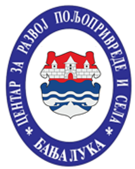 ЦЕНТАР ЗА РАЗВОЈ ПОЉОПРИВРЕДЕ И  СЕЛАБАЊА ЛУКАЦЕНТАР ЗА РАЗВОЈ ПОЉОПРИВРЕДЕ И  СЕЛАБАЊА ЛУКАРедни бројМатични број грлаГодина рођења1.0002260222018.2.000680012017.3.15075772017.4.000679372017.5.000679922017.6.000679322017.7.15254582017.8.000679652017.9.000680162017.10.000679812017.11.000680052017.12.000679402017.13.000679962017.14.000679292017.15.000679132017.16.145972015./2016.17.13158172015./2016.18.15254642017.19.000679202017.Редни бројМатични број грлаГодина рођењаТежина (кг)1.0002260292018.35Редни бројМатични број грлаГодина рођењаТежина (кг)1.13468502018.45Редни бројМатични број грлаДатум рођења1.152546519.03.2020.2.152546119.03.2020.3.152545921.04.2020.4.152546807.05.2020.5.152549711.05.2020.6.152547912.05.2020.7.152545307.05.2020.8.152547601.07.2020.Редни бројМатични број грлаДатум рођења1.152546919.03.2020.2.152547221.04.2020.3.152546607.05.2020.4.152546711.05.2020.5.152549512.05.2020.6.152545602.07.2020.7.152548203.07.2020.8.интерни број 15503.07.2020.Редни бројМатични број грлаГодина рођењаТежина (кг)1.43001537972018.502.15076162018.50Редни бројМатични број грлаДатум рођења1.152547101.12.2019.2.150760717.12.2019.3.150761219.12.2019.4.150757623.07.2019.5.150759401.08.2019.6.131573119.02.2019.7.150757302.11.2019.8.150756711.11.2019.Редни бројМатични број грлаДатум рођења1.150761915.01.2020.2.150760917.12.2019.3.150761119.12.2019.4.150758130.10.2019.5.131572920.02.2019.6.131573520.02.2019.7.131572724.01.2019.8.150758206.11.2019.9.150759308.11.2019.10.150759818.11.2019.Редни бројМатични број грлаДатум рођења1.152549021.04.2020.2.интерни број 15424.06.2020.Редни бројМатични број грлаДатум рођењаТежина (кг)1.152549121.04.2020.25Редни бројБрој чипаСтаростТежина (кг)1.03070009413око 15 годинаоко 400Редни бројБрој чипаСтаростТежина (кг)1.030700008946око 15 година око 4002.-oko 15 годинаоко 400Редни бројБрој чипаОписТежина (кг)1.-НЕМАоко 4002.070030700007944Дорат, око 15 година старостиоко 4003.070030700007734Кобила црна око 5 година старостиоко 400Редни бројБрој чипаДатум рођењаТежина (кг)1.07003070000779926.04.2019.око 150Редни бројМатични број грлаОписТежина (кг)1.-отељено 03.03.2020. од краве интерни број 3око 1302.-отељено 05.04.2020. од краве интерни број 1око 130Редни бројМатични број грлаДатум рођењаТежина (кг)1.БА03413400053019.09.2013.око 4502.БА03411300097428.11.2014.око 4503.БА03409400054802.12.2016.око 450